TITAN PROJECTS - WHITEPAPERDISCLAIMERThis document illustrates the current and future developments of the Titan Projects. This document is for informational purposes only and does not constitute a future declaration of intent. Unless expressly stated otherwise, the products and innovations presented in this document are under development and are not in the implementation phase.Titan Projects makes no warranties or representations regarding the development or implementation of such technologies and innovations, or the performance of any other activity identified in the document, and disclaims all warranties implied by law or otherwise in the measure permitted by law.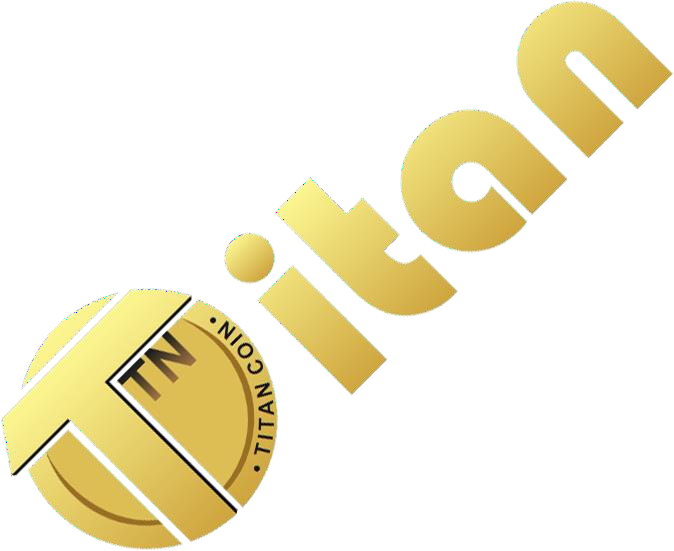 No one has the right to rely on the content of this document or to infer any conclusions drawn therefrom, also with regard to any interaction with Titan Projects or with the technologies mentioned in this document. Titan Projects accepts no responsibility for loss or damage of any nature (foreseeable or otherwise) that may arise from any person acting on the information and opinions relating to Titan Projects, the Titan Projects contained herein or any other information made available in connection with other requests, despite any negligence, defect or lack of assistance.The information contained in this whitepaper is extracted from data obtained from sources deemed reliable by Titan Projects and provided in good faith. Titan Projects does not provide any guarantee regarding the accuracy, completeness or adequacy of the information presented. It must not be relied upon or confer any right or remedy on you, your employees, your creditors, security holders or any other shareholder or any other person.The opinions expressed reflect the current judgment of the authors of this article and do not necessarily represent the opinion of Titan Projects. Opinions reflected in this document are subject to change without notice and opinions do not necessarily reflect the views of Titan Projects. Titan Projects is not obliged to modify, modify or update this document or otherwise to inform its reader or recipient, in the event that any of the points contained in this document, a notice, projection, forecast or estimate, has changed or changed becomes inaccurate.Titan Projects, its Directors, employees, partners, sub-contractors and its representatives assume no responsibility towards any person or recipient (for negligence, inaccuracy or other errors) resulting from a declaration, an opinion or,contained in, derived from or omitted from this document. Titan Projects and its consultants have not independently verified the information, including the forecasts, perspectives and projections contained herein.INTRODUCTIONBlockchain is a distributed database, which uses digital book technology that stores transaction records and shares them on a distributed computer network. Using encryption, each network participant can log in and manage the ledger securely. No central authority is needed in this system. The blockchain maintains a list of records (blocks) that continues to grow, each containing a timestamp and a link to the previous one.Titan Projects is a highly secure and scalable futuristic digital assets and blockchain ecosystem which aim to empower its users such as individuals, merchants/businesses and asset issuers by eliminating intermediaries and facilitating instant payment and remittances.Developing a secure, scalable, cost-effective yet simple digital assets and blockchain ecosystem to support growth and economic progress is the cornerstone of Titan Projects’ mission to provide an alternative to traditional ecosystem.At present, Titan Projects has three major products namely : Titan Exchange (TTNEX), Titan Multi-Crypto Wallet and Titan Coin. Titan Exchange is a global cryptocurrency and digital assets trading platform serving users from more than 150+ countries across the globe. Titan Multi-Crypto Wallet is a highly secure digital assets wallet which supports all major cryptocurrencies such as BTC, ETH, USDT, TTN etc.Titan Coin is the native currency of the Titan Multi-Crypto Wallet and TTNEX. Titan Coin shall form the core of our proposed digital payments and remittance network Titan Pay. The ecosystem shall enable individuals and businesses to develop and launch their digital assets on our secure blockchain and use Titan Coin for in-app payments.TITAN EXCHANGE (TTNEX)TTNEX (Titan Exchange) is a global cryptocurrency and digital assets trading platform. We have built our next generation trading platform which is trusted by traders from more than 150+ countries around the world.The platform has been designed to enable real-time and effortless transactions for our users while trading various exchange listed cryptocurrencies and digital assets. AtTTNEX, you can seamlessly trade or exchange many popular cryptocurrencies and digital assets like Bitcoin (BTC), Titan Coin (TTN), Ethereum (ETH), Bitcoin Cash (BCH), Litecoin etc. We are focused on constantly expanding the scope of our products and services to enhance the customer experience.In future, the TTNEX platform will support a wide range of digital assets and cryptocurrencies including BTC, BCH, ETH, LTC, USDT, Titan Coin (TTN), ADA, BNB, DASH, DOGE, MATIC, TRON, USDC, XMR, XRP and many more.Major Platform Features include:Support for multiple cryptocurrencies and digital assetsBuy more than 70+ Cryptos with Credit and Debit CardsGlobally accessibleHigh security standardsImproved community interactionMultiple payment methodsLow trading and withdrawal fees24X7customer serviceWHY CHOOSE TTNEX?TTNEX platform is for you, no matter if you are a beginner or an experienced trader. It has been designed to offer a seamless experience to all. Whether you’re a rookie or an experienced professional trader, you’ll find that our cryptocurrency and digital assets exchange is amongst the most user friendly and intuitive platforms out there.Protecting your Cryptocurrency and Digital Assets is fundamental to our mission aimed at truly democratizing the investments and trading for everyone around the world as we understand and appreciate the importance of securing the digital assets of platform users. We ensure security of our users’ cryptocurrency and digital assets by storing almost all the crypto and digital assets in secure off-line storage. Additionally, a user can enable multiple security options including two-factor authentication and hardware security key to protect user account and wallet.Our AI powered robust customer identity verification (KYC) systems ensure a seamless customer onboarding journey without compromising on security. You can Register with TTNEX and start trading the most popular digital currencies in few minutes. Our International KYC process complies with CCPA, GDPR, SOC2 type II, and WCAG guidelines. All our processes are in compliance with the regulations including specific laws related to KYC, CFT and AML.With TTNEX, you can build a full-fledged Investment/Trading setup or develop and deploy your own trading bots. Our robust and secure trading APIs are designed to offer seamless access to our platform.WHAT YOU GET AT TTNEX?As a privileged user of our global platform, you can expect the following:Realtime Cryptocurrency TradingAt TTNEX, we have endeavored to provide a highly capable trading platform with multi- tier and multi-clustered architecture which delivers high processing throughput with the capacity to process more than 10 million orders per minute. Traders can execute real- time transactions on our platform.Trade Anytime AnywhereWith TTNEX, you can trade ANYTIME AND ANYWHERE. We've created the mobile tools you need for trading on the go. You can use our web based platform, Android and iOS Apps for a seamless trading experience while trading cryptocurrency and digital assets.Highly Secure PlatformWe have designed and operate our platform with a security first mindset. That’s the primary reason we store almost all the crypto and digital assets in secure off-line storage. Every TTNEX user can enable multiple security options including two-factor authentication and hardware security key to protect individual account and wallet. All the user personal and transaction data is protected with appropriate security measures. We maintain sufficient liquidity reserves so that you can always have access to funds, whenever needed.Quality Customer SupportAt TTNEX, we have a dedicated squad of our customer support executives. You can contact us anytime from anywhere and we shall be happy to assist you to resolve your queries. We routinely publish about our products and services in official blogs and news and announcements sections of our platform to share the latest developments with our users.TITAN MULTI-CRYPTO WALLETTitan Multi-Crypto Wallet is a highly secure digital assets and cryptocurrency storage hot wallet which supports all major cryptocurrencies such as BTC, ETH, USDT, TTN etc. The users can securely store their digital assets amongst any of these types of wallets :Advance Web WalletAndroid WalletiOS/Mac WalletWindows WalletLinux WalletTITAN COIN (TTN)Titan Coin is the native currency of the Titan Multi-Crypto Wallet and TTNEX. Titan Coin shall form the core of our proposed digital payments and remittance network TitanPay. The ecosystem shall enable individuals and businesses to develop and launch their digital assets on our secure blockchain and use Titan Coin for in-app payments.Titan Coin is a digital currency designed to make global digital payments easier, faster, more secure and hassle-free through a peer-to-peer blockchain system.Titan Coin is a payment currency, which is enabled for mining (PoW) as well as trading on supported exchanges. You can buy titan coins from exchanges or mine them.Titan Coin use the X21s mining technology to allow users to mine new coins with the use of GPUs. The mining of new Titan coins is a systematic process governed by predefined rules.X21s is one of the modern mining algorithms. It employs 21 different hash functions, including the lyra2 hash algorithm. It helps limit energy consumption by reducing heat production in the process, and at the same time, it avoids the parallelization of transactions.X21S AlgorithmTitan was recently upgraded to the X21s technology, which is a GPU-friendly mining hash algorithm.X21s is more secure and efficient than most of the existing mining algorithms, as it contains 21 different hash functions for verifying and ensuring the security of transactions in the Titan blockchain. X21s takes 16 hash from the X16s algorithm and adds five more hash functions of X22i for increased performance. These five functions include Haval256, Tiger, Lyra2, Gost512, and SHA256.Other benefits of X21s Algorithm for Titan Coin Mining include:Advanced cryptography functionsStronger, faster and more economicSecure and nearly impenetrableThe higher speed of transactionsLower energy consumption in miningSecurityTitan Coin, which inherits all the security benefits of Bitcoin, uses peer-to-peer technology to operate without centralized authority. Verification of transactions and the issuance of foreign currency are collectively carried out by the network, by consent. All records are completely decentralized and non-responsive and cannot be edited or revoked or suspended by any authority.Although blockchains are design-safe, it's possible that 51 percent of attacks occur when an entity controls more than half of the network's hash power. But with PoW and PoS in tandem, the Titan Coin blockchain has a high degree of security.Supporting Cryptocurrency ExchangesPresently, Titan Coin (TTN) is traded with Bitcoin, Ethereum and other major cryptocurrencies at CREX24, Mercatox, TTNEX and SouthXchange. To ensure that our coin has more liquidity and robust trading supported by efficient price discovery, TTN shall be listed on all major cryptocurrency exchanges such as Bitrue, Probit, Bitfinex Poloniex, and Bittrex among others. Importantly, the coin will be easily convertible into multiple fiat currencies which will make its adoption easier.HOW TO PARTICIPATE?If you want to participate in Titan Coin mining or want to join the project in some other manner, here are some ways to do that:MiningYou can start mining Titan Coin (TTN) right away by joining one of the mining pools. You’ll see that TTN mining is a highly profitable affair, which is going to be even more profitable as the coin value and demand increases in the long term.InvestmentIf you’re simply looking to make profits by investing or trading (buying-selling) Titan Coin (TTN), you can do so at any of the supported exchanges (where it is listed): https://titanprojects.co/#exchange.PARTNERSHIPLooking to join Titan Projects as a member/partner? Visit the official website or contact the team to know your options. We shall be happy to present interested parties with the opportunity to participate in Titan Projects’ potential growth. We expect a robust demand for our assets including Titan Coin, once adoption rises and user base grows for our products.Titan is a self-sustainable blockchain platform for creating and running new economic applications. Our community uses the Titan platform as a payment service, proof of data integrity and support structure for projects ranging from cloud computing to applications. As more and more users bring their talents and passion to the platform, Titan's potential to promote innovation is growing exponentially.MANDATORY DISCLOSURENothing in this White Paper is an offer to sell, or the solicitation of an offer to buy. Titan Projects is publishing this White Paper solely to receive feedback and comments from the public. Nothing in this White Paper should be treated or read as a guarantee or promise of how Titan Projects business will develop or of the utility or value of the coins. This White Paper outlines current plans, which could change at its discretion, and the success of which will depend on many factors outside Titan Projects’ control, including market-based factors and factors within the data and cryptocurrency industries, among others. Any statements about future events are based solely on Titan Projects’ analysis of the issues described in this White Paper. That analysis may prove to be incorrect.